Master of Artsin Music MinistryGraduation Requirements2020-2021FOUNDATIONAL COURSESCOURSE#	                    TITLE                                                            GRADE    HRS	24CONCENTRATION COURSESCOURSE#	                    TITLE                                                            GRADE    HRSor approval by the field				             26TOTAL:  50 A minimum of 50 semester hours is required to complete the program. 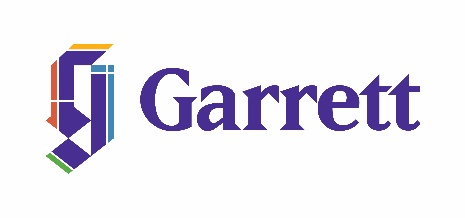 NAME:      ID#:       ADVISOR:       TRANSFER CREDIT:       OPTIONAL ELECTIVE COURSESStudents have the option of up to 9 additional hours to complete ordination requirements.Students pursuing ordination as a Deacon in The United Methodist Church should complete 6 hours covering United Methodist History, Doctrine, and Polity and 3 hours in Evangelism.COURSE#	                    TITLE                                                            GRADE    HRS			                                      	         9         TOTAL:  50 (up to 59) First year evaluation conference		date:        INT  500Intro to Theological Education                                           INT  505Practice and Theology of Christian Spirituality                                           INT  510Person in Community                                           INT  580Cross-Cultural Immersion                                           BIBHB500Introduction to Hebrew Bible                                           BIBNT500Introduction to New Testament                                           HIST 501 or HIST 502History of Christian Thought & Practice I orHistory of Christian Thought & Practice II                                           THEO 540Global Christianity in an Interfaith World                                           THEO 500Introduction to Theology                                           LTRGY 510 orLTRGY 511United Methodist Worship or Worship in Ecumenical Perspective                                           LTRGY 665Congregational Song                                           LTRGY 667Music Ministry in the Local Church                                           LTRGYApproved Music elective (Conducting/Choral Lit)                                           LTRGYApproved Worship/Music elective                                           Sacred Music ColloquiumSacred Music ColloquiumSacred Music ColloquiumSacred Music ColloquiumLTRGY 670LTRGY 671LTRGY 672LTRGY 673Sacred Music Colloquium 1 Sacred Music Colloquium 2Sacred Music Colloquium 3Sacred Music Colloquium 4                                           Applied Music (Instrument/Voice) Applied Music (Instrument/Voice) Applied Music (Instrument/Voice) Applied Music (Instrument/Voice)LTRGY 679LTRGY 679LTRGY 679LTRGY 679Approved Applied Music Approved Applied MusicApproved Applied MusicApproved Applied Music                                          LTRGY 690Music Ministry Project                                           FE 600Field Education 1                                           0optional                                           optional                                           optional                                           optional                                           